"Allegato A"DOMANDA DI PARTECIPAZIONE  PER LA SELEZIONE DI PERSONALE INTERNO PER PIANO SCUOLA ESTATE 2021  Al Dirigente Scolastico dell’IIS E. Fermi MontesarchioIl/la sottoscritto…………………………………………………………................... nato/a a …………………………………….… Prov………il…………........... e residente a ……………………………………………………. Prov……........ via………………………………................N........Tel/cell……………………….... e-mail……………………………………......... codice fiscale………………………………………… CHIEDEdi essere ammesso alle procedure di selezione in qualità di: DOCENTE INTERNO per l’attività volta a potenziare il rinforzo delle competenze di base, l’orientamento, il consolidamento delle discipline sotto elencate (indicare con una X): Italiano 20 ore “Il blog dei lettori”Filosofia 20 ore “La filosofia esce dalle aule”Scienze 20 ore “Osservare e sperimentare laboratorio di scienze”Fisica 20 ore “ Fisica attiva”Diritto 20 ore “ Studio legale in aula e processo simulato”Informatica 20 ore “Esplorando il mondo stem”Francese 10 ore “Action rapporto cinema e letteratura in L2”Inglese 20 ore “Action rapporto cinema e letteratura in L2”Tedesco 10 ore “Action rapporto cinema e letteratura in L2”A tal fine, valendosi delle disposizioni di cui all'mt. 46 del DPR 28/12/2000 n. 445, consapevole delle sanzioni stabilite per le false attestazioni emendaci dichiarazioni, previste dal Codice Penale e dalle Leggi speciali in materia sotto la personale responsabilità DICHIARAessere in possesso della cittadinanza italiana o di uno degli Stati membri dell'Unione europea; godere dei diritti civili e politici;non aver riportato condanne penali e non essere destinatario di provvedimenti che riguardano l'applicazione di misure di prevenzione, di decisioni civili e di provvedimenti amministrativi iscritti nel casellario giudiziale;essere a conoscenza di non essere sottoposto a procedimenti penaliessere in possesso dei requisiti essenziali previsti del presente avviso.aver preso visione dell'Avviso e di approvarne senza riserva ogni contenuto.Tabella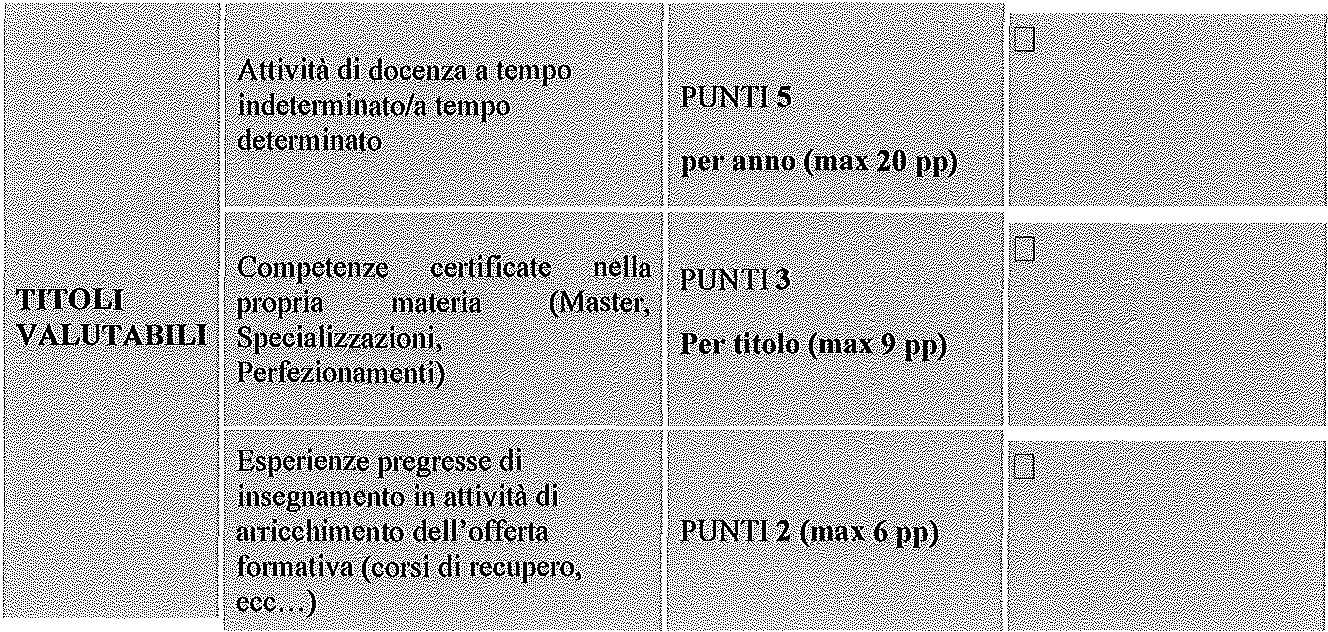 Attività di docenza a tempo indeterminato/determinato:	_Competenze certificate nella propria materia	_Esperienze pregresse di insegnamento (corsi di recupero, ecc...)	_                                                                                Totale punteggio:   ________Come previsto dall'Avviso, allega:Curriculum Vitae in formato europeo.Data	_Firma:	 	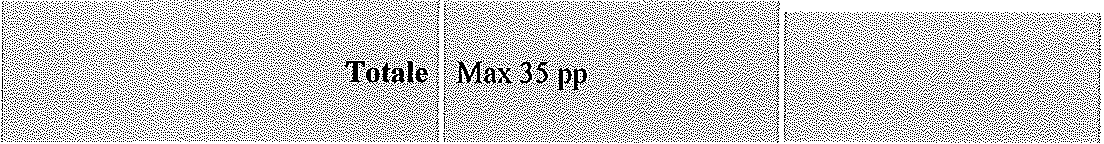 